Corrections programme 11 – Exercices de fin de semaineCalculs de duréesExercice 8 p 124 APmathsA quelle heure Marie est-elle partie de chez elle ? Le train part de Brest à 11h48. Marie est arrivée 10 minutes avant à la gare, donc à 11h38.Elle est partie de chez elle 35 minutes avant 11h38 donc à 11h03. (38 minutes – 35 minutes = 3 minutes).Quelle est la durée du voyage ?                       +12min	                                +4h                                           +15minDépart 11h48                          12h                                                                         16h         Arrivée 16h154h+12min+15min= 4h27minLa durée du voyage est 4h27 minutes A quelle heure arrive-t-elle chez ses grands-parents ?Le train arrive à 16h15. Marie a encore 50 minutes de trajet. 16h15 +45 min = 17h 17h + 5 min = 17h05Marie arrive à 17h05 chez ses grands-parents. Exercice 9 p 125 APmathsAudric pourra aller à la pêche à Douarnenez à marée basse en 1ère partie de journée à 7h40. Ce même jour, la marée sera de nouveau haute à 13h51.7h40+6h= 13h4013h40+11min = 13h516h+11min = 6h11minLa marée met 6h11min à remonter. Exercice je travaille seul p 125 APmaths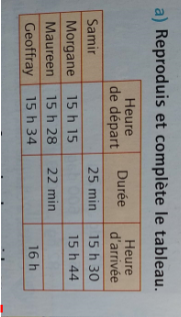 Samir : 15h30 min – 25 min = 15h05Morgane : 15h15min + 29 min = 15h44 ou 15h44min – 15h15 min = 29minMaureen : 15h28min + 22 min = 15h50Geoffray : 15h34min + 26 min = 16h   GéométrieExercice n° 5 p170 APmaths Trace un carré de 6 cm de côté. Place les milieux de chaque côté du carré. Nomme ces points A, B, C et D. Trace le carré ABCD. Trace les diagonales du carré ABCD.  Nomme O le point d’intersection des diagonales.Trace le cercle de centre O et passant par les points A, B, C et D. Exercice n° 8 p171 APmaths 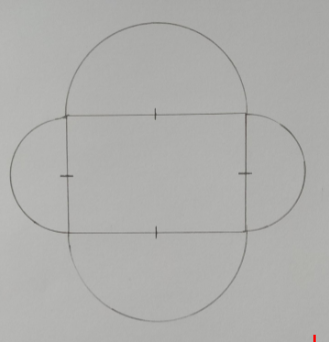 Exercice Je travaille seul p 171 APmaths 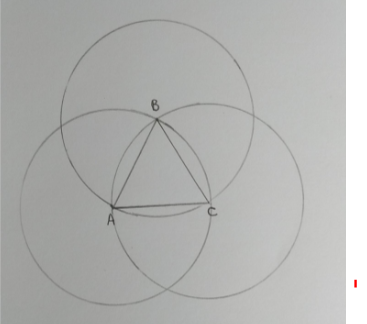 Littérature Enquêtes LafouineEnquête 18 : Maxime a la tête dureC’est le gardien qui a assommé Maxime et volé le contenu du coffre. Si la secrétaire avait assommé Maxime, il l’aurait reconnue à son parfum très fort. Rodolphe avec son bras et sa jambe dans le plâtre ne peut pas bouger.La femme de m énage est petite et assez âgée, il aurait été donc difficile pour elle de frapper Maxime sur le haut de la tête. Enquête 5 : Le faux cambriolageL’indice est le suivant : Si le cambrioleur avait cassé la vitre, les morceaux de verre cassés seraient à l’intérieur du salon et non à l’extérieur sur la terrasse (cela montre bien que Daphné a cassé la vitre de l’intérieur de la maison). HistoireFiche Correction Histoire S11EMCFiche Correction EMC Le parlement VocabulaireFiche Correction Les Homophones S11Conjugaison Fiche correction Mots alignés S11